                                                ПОСТАНОВЛЕНИЕ № 32      от «4» июня 2020 г.О присвоении адресаРуководствуясь ст.14 п.21 Федерального закона №131- ФЗ «Об общих принципах организации местного самоуправления в Российской Федерации» и на основании ст. 34 Устава Себеусадского сельского поселения Моркинского муниципального района Республики Марий Эл Себеусадская сельская администрация   ПОСТАНОВЛЯЕТ:1. Вновь образованному земельному участку площадью 3000 кв. м в кадастровом квартале 12:13:1100101 присвоить почтовый адрес: 425145, Российская Федерация, Республика Марий Эл, Моркинский муниципальный район, Себеусадское сельское поселение, д. Нурумбал, (Весьшургинский с/с) ул. Нурумбальская, участок 58а.Категория земли: Земли населенных пунктов;Вид разрешенного использования: для ведения личного подсобного хозяйства (приусадебный земельный участок).2. Контроль за исполнением настоящего постановления оставляю за собой.     И.о. главы  Себеусадской    сельской администрации:                                                 Э.А.МиткинаРОССИЙ ФЕДЕРАЦИЙМАРИЙ ЭЛ РЕСПУБЛИКМОРКО МУНИЦИПАЛЬНЫЙРАЙОНВОЛАКСОЛА ЯЛЫСЕ АДМИНИСТРАЦИЙ425146, Марий Эл  Республик, Морко район, Волаксола ял, Колхозный урем, 4Телефон/факс  8 (83635) 9-35-87.Е-mail:adm_seb@mail.ru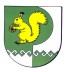 РОССИЙСКАЯ ФЕДЕРАЦИЯСЕБЕУСАДСКАЯ СЕЛЬСКАЯ  АДМИНИСТРАЦИЯ МОРКИНСКОГО МУНИЦИПАЛЬНОГО РАЙОНАРЕСПУБЛИКИ МАРИЙ ЭЛ425146, Республика Марий Эл, Моркинский район, д. Себеусад, ул. Колхозная, 4Телефон/факс  8 (83635) 9-35-87.Е-mail: adm_seb@mail.ru